OBSERVACIONES Y RECOMENDACIONES: El siguiente plan de refuerzo contiene la ejercitación básica de todos los tópicos desarrollados durante el año. Se debe tener en cuenta para su realización las referentes bibliográficas que encontrará al final del plan. Debe desarrollarse responsablemente, para ser sustentado y desarrollar las guías integradas.DESARROLLO CONCEPTUAL Seres sociales-no somos islas El ser humano es social por naturaleza, necesita de los demás para crecer y desarrollarse. Ningún ser humano puede vivir en absoluta soledad. El ser humano de hoy necesita aprender a relacionarse, a convivir, a acercarse positivamente a los demás, estimando su valor y sus derechos. Es necesario tomar conciencia del aporte que realizan los demás a la vida personal, pues cada ser humano ha crecido en un ambiente determinado que ha afectado positiva o negativamente el desarrollo de sus potencialidades, de sus capacidades y de su personalidad. Hay cosas que no podemos elegir: el lugar donde nacemos, la familia que nos correspondió, la sociedad en la cual crecemos, las condiciones físicas y genéticas de cada uno. Sin embrago, sí podemos elegir cómo interactuamos en esa sociedad, cómo aceptamos y valoramos a la familia, cómo nos construimos como personas, cómo aportamos a la sociedad un punto positivo. Cada ser humano tiene en la sociedad un papel que nadie más puede hacer, cada uno tiene una responsabilidad y una tarea que nadie más puede realizar, es la responsabilidad de aportar positivamente a la construcción de una familia, de un grupo, de una sociedad cada vez más positiva.EJERCITACIÓNRealice una red de ideas en la que presente la dimensión comunitaria del hombre. Explique el hecho de que el ser humano es un ser social. Elabore un cuadro comparativo entre el comportamiento social de algunas especies animales y el ser humano. Explique la importancia de cultivar las relaciones con los demás miembros de la sociedad.Argumente ¿por qué el ser humano necesita de los demás para desarrollarse? Escriba los pasos para cultivar sanas relaciones en los diferentes grupos en los cuales interactúa.Plantee un conflicto que se puede presentar en un grupo social y elabore los pasos para llegar a una solución.Escriba ejemplos concretos de actitudes que puede realizar para construir una mejor sociedad. Elabore una lista de personas con las cuales te relacionas con frecuencia y escriba cómo puede aportar algo positivo a cada una de ellas. Recuerde personas que han sido importantes en su vida y concluya en un párrafo lo que han aportado a tu construcción personal. METODOLOGIA DE ESTUDIO PROPIA DE LA ASIGNATURA. Lectura reflexiva de la Sagrada EscrituraLectura objetiva del magisterio de la iglesia Análisis del contexto desde el pensamiento humano-cristiano. BIBLIOGRAFIA Ver a Jesús 8º. Editorial SM. Unidades 1 y 2.SEGUNDO PERIODO DESARROLLO CONCEPTUAL La Biblia historia de un pueblo: La palabra Biblia viene del griego. Es un plural que significa libros. La Biblia, más que un libro, es una  auténtica biblioteca que contiene  libros diversos. En concreto 73: libros de  historia, oraciones,  poemas, leyes, narraciones, cartas, entre otros. Originalmente estos libros fueron escritos en dos idiomas: el hebreo y el griego (aunque  también hay  fragmentos en arameo).  La biblia está dividida en dos partes: • La primera se conoce como Antiguo Testamento. Consta de 46 libros y recoge la historia del  pueblo de Israel desde sus orígenes hasta una época cerca a Jesús. • La segunda se llama Nuevo Testamento. Consta de 27 libros, que incluyen: los cuatro evangelios,  los Hechos de los Apóstoles y el  Apocalipsis. En general el Nuevo Testamento narra la vida y el  mensaje de Jesús y el nacimiento de la Iglesia.  Una historia contada desde la  fe: El Antiguo testamento narra  la historia mirándola  desde la fe en Dios. Veamos cuál es el proceso que dio  lugar a los diversos libros de la Biblia.  1. El pueblo reflexiona sobre este acontecimiento vivido. Así, da un significado religioso a lo que ocurrió: Dios nos ama y conduce la historia hacia la felicidad. El hecho histórico  se narrará de una forma particular  para hacernos ver esta relación tan estrecha con Dios y su pueblo. 2. Esta reflexión se trasmite oralmente de generación en generación. 3. Llega un momento en que estas tradiciones orales se ponen por escrito, formando los libros de la Biblia Dios llama Abrahán a ser padre de los creyentes: En la Biblia, Abrahán  es el padre de los creyentes. Con él se inicia una historia de amistad y confianza  entre Dios y su pueblo. Su historia se narra en el libro de Génesis. • Llamada y promesa: Abrahán formaba parte de los clanes de pastores nómadas que en el segundo milenio antes de Cristo   se    instalaron en Mesopotamia. Según  nos cuenta la Biblia, Abrahán recibió la llamada de Dios para que  abandonara  a su casa y su familia y se dirigiera  a donde él le indicara.  Junto a la llamada iba también una promesa que tenía tres aspectos: hacer de él padre de una gran  nación, tener una descendencia numerosa, poseer una tierra para vivir y servir de bendición a todos los  pueblos del mundo. •	Dios llama a Moisés a liberar un pueblo  de la esclavitud. El pueblo  que nace de Abrahán se convertirá con el tiempo en un pueblo numeroso. Fueron esclavos en  Egipto, pero Dios intervendrá en su favor por medio de Moisés. Esta historia es contada en el libro del  Éxodo. La liberación de Egipto: Moisés, enterado de su origen israelita, se marcho  de Egipto hacia la región de Madián. Allí recibió   la  llamada de Dios para que regresara a Egipto a liberar a su pueblo, pues había escuchado su clamor. Tras  muchas dudas Moisés se presentó en el palacio del faraón para pedirle que dejara marchar a Israel. En  medio de grandes señales y prodigios, Dios, por medio de Moisés, sacó a los israelitas  de Egipto. El  faraón  y su ejército fueron derrotados  por la fuerza de Dios. A partir de entonces, la fiesta de la Pascua  recordará este acontecimiento liberador que será central en la vida de Israel. Alianza en el Sinaí: Tras su salida de Egipto, al pueblo le quedaba mucho camino hasta llegar a la tierra que Dios le había prometido. Al llegar al monte Sinaí, en pleno desierto Dios  le ofrece una alianza, un pacto: él será su Dios  y ellos serán su pueblo. Las cláusulas de ese pacto son los diez mandamientos, que Moisés  baja de la cumbre del monte  grabados en dos losas de piedra. Si el pueblo acepta ser pueblo de Dios, entonces tendrá que respetar  una serie de condiciones con respecto a Dios y con respecto a los hermanos. Dios habla a su pueblo por medio de los profetas: Los profetas no son adivinos del futuro, sino creyentes que ven con claridad lo que Dios quiere de su  pueblo.  El pueblo de Israel  y sus reyes abandonaron a Dios continuamente. No hicieron caso de su palabra  y su  amistad y descuidaron los mandamientos. Sin embargo, Dios no los abandonó y les envió los profetas.  Los profetas empiezan a serlo cuando reciben la llamada de Dios. Dios le pide que con sus palabras, sus  gestos y su vida le hagan presente en la vida del pueblo.  La tarea de los profetas es recordar al pueblo y a sus reyes cuáles son las exigencias de la Alianza en cada momento de la historia. En Jesús se cumplen las promesas de dios y las esperanzas del pueblo: A lo largo de toda la historia de Israel reflejada en la Biblia se puede ver que Dios se da a conocer poco a  poco. A medida que el pueblo es capaz de comprender, y por medio de los acontecimientos que vive, va  aprendiendo quién es Dios. Los creyentes llaman “revelación” a ese proceso de comunicación en los  acontecimientos  y en la vida del pueblo.  Pero la historia que cuenta la Biblia clama por un salvador. Todas las personas que Dios elige, todas las  llamadas que dirige a los hombres, todos los anuncios y denuncias que se hacen en su nombre reclaman  que alguien cumpla de forma definitiva esa historia. EJERCITACIÓN 2 Describa las características de cuatro etapas de la historia de la Biblia Explique ¿en qué  se fundamenta una historia contada desde la fe? Elabore un cuadro comparativo con las siguientes conceptos: un Dios libertador, un Dios cercano y un Dios salvador. Identifica y defina los géneros literarios del Antiguo Testamento y Nuevo Testamento. Argumente ¿por qué los evangelios no son biografías de Jesús?  De dos razones de cada etapa del proceso de formación de los evangelios. Elabore un paralelo  que contenga  3 diferencias entre el llamado de Abrahán a ser padre de  los creyentes, del  llamado de  a Moisés a liberar al pueblo de la esclavitud y el  llamado de   David. Escriba una reflexión  a partir de la afirmación: “en Jesús se cumplen las promesas de Dios y las esperanzas del pueblo de Israel”.Repasa los apuntes consignados en el cuaderno.Busca y lee la siguiente cita: Éxodo 20, 1 – 17, a partir de la lectura elabora un plegable sobre la importancia de la vivencia de los mandamientos en nuestra sociedad.Escribe un ensayo de una página por medio del cual expongas cuál es tu punto de vista acerca del papel de los cristianos hoy, como profetas que contribuyen a la construcción de una sociedad justa y equitativa.METODOLOGIA DE ESTUDIO PROPIA DE LA ASIGNATURA. Lectura reflexiva de la Sagrada EscrituraLectura objetiva del magisterio de la iglesia Análisis del contexto desde el pensamiento humano-cristiano. BIBLIOGRAFIA Ver a Jesús 8º. Editorial SM. Unidades 1 y 2.TERCER Y CUARTO PERIODO DESARROLLO CONCEPTUAL Jesús y la sociedad de su tiempoPALESTINA EN EL SIGLO  lPalestina, la tierra donde nació Jesús, era en esa época, una provincia del Imperio Romano. Tras la conquista que fue iniciada por el general Pompeyo en el año 63 a.C. y culminó con la toma de Jerusalén por Tito en el año 70 d.C.. Palestina quedó dividida en siete administraciones: Idumea, Samaria, Judea, Galilea, Traconítide, Decápolis y Perea. ¿Cuál era su situación en tiempos de Jesús?El imperio romanoSetenta años antes del nacimiento de Jesús, las legiones romanas llegaron a Canaán y se adueñaron de todo su territorio. Los romanos conquistaron todos los países que bordean el mar Mediterráneo, incluida la península Ibérica, cuyo nombre en latín era Hispania. El emperador Augusto mandó hacer un censo de todos los habitantes del imperio. Por esta razón José y María fueron a Belén ya que los antepasados de José eran de Belén y descendientes del Rey David. En estas circunstancias nació Jesús.El dominio de Palestina por los Romanos supuso para los palestinos el contraer obligaciones y obtener ciertos beneficios.Obligaciones: Estaban obligados a pagar dos tipos de impuestos a Roma. Impuestos directos, que consistían en pagar una cantidad de dinero en función de las propiedades que poseían. Impuestos indirectos, o porcentajes que debían pagar por las compras o ventas que efectuaban. Los palestinos no podían aplicar sentencias de muerte sin el permiso de Roma, aunque sí podían celebrar juicios.Beneficios: Los palestinos se beneficiaban de la red de vías de comunicación que Roma construyó. 
Podían utilizar el sistema de correos que la organización administrativa de Roma creó. Podían utilizar las numerosas obras públicas construidas por los romanos: acueductos, teatros, fuentes… las cuales mejoraban las condiciones de vida de los palestinos. Los romanos respetaban la religión judía, sus leyes e instituciones. Les permitían celebrar el sábado (día sagrado) quedar exentos del servicio militar y celebrar juicios civiles y religiosos.Organización política: En los territorios pequeños conquistados por los ejércitos romanos, el emperador desde Augusto, año 29 antes de Cristo, nombraba a un Prefecto o gobernador como su representante para dirigirlo todo. Desde los años 6 al 41 el Prefecto de Judea fue llamado Procurador.Poncio Pilatos: Fue procurador romano en Judea del año 26 al 37 d. C:, Así pues, bajo su mandato se desarrolló la predicación y muerte de Jesús. Su misión era controlar las siete administraciones de Palestina, nombrar o destituir al sumo sacerdote (título equivalente al presidente del gobierno). Cobrar los impuestos que imponía Roma y autorizar la ejecución de la pena de muerte. Se le describe como un hombre inflexible, arbitrario y despiadado. Ordenó una matanza de galileos en el templo y posteriormente, otra de samaritanos.El Sanedrín: Era el órgano de gobierno propiamente judío. Su nombre significa "sentarse juntos, consejo".
El Sanedrín era similar a un parlamento- congreso. Ejercía el poder Legislativo (elaborar y aprobar las leyes), el judicial (juzgar los delitos contra las leyes), y el ejecutivo (hacer cumplir la ley). Estos poderes estaban limitados por las autoridades romanas. Así, si el Sanedrín, por ejemplo, condenaba a alguien de muerte, no podía aplicarse la sentencia sin la autorización del gobernador romano. Ejercía también de corte suprema religiosa; es decir, fijaba la doctrina religiosa, establecía el calendario litúrgico y regulaba la vida religiosa del país. El Sanedrín estaba compuesto por 71 miembros pertenecientes a tres clases:Los ancianos (senadores o presbíteros) eran casi todos miembros de la aristocracia y hombres de negocios.Los sumos sacerdotes eran, en su mayoría saduceos.Los letrados o maestros de la ley, fariseos en su mayor parte.El presidente del Sanedrín era el sumo sacerdote, una especie de presidente del gobierno. Su función era gobernar el país bajo el control de Roma.Ambiente social: En el aspecto socio-económico, en tiempos de Jesús, había en Palestina estratos sociales extremos: los ricos y los pobres. Conocerlas nos puede ayudar a comprender la predilección de Jesús hacia las clases sociales más desfavorecidas.Clase alta: Sumos sacerdotes, Jefes romanos, grandes terratenientes, ricos comerciantes, jefes de recaudadores de impuestos.La clase media apenas existía y sólo había en Jerusalén, pertenecían a ella pequeños comerciantes, artesanos propietarios de sus talleres, y los dueños de las hospederías de Jerusalén.Clase baja: Los pobresEntre ésta gente se encontraban:Los jornaleros, asalariados que ganaban el sustento con el trabajo, se les pagaba por días y el abono era diario, trabajaban de sol a sol por un denario y la comida.Los escribas no tenían un oficio ni ejercían el comercio, como la enseñanza de la Ley debía ser gratuita, estos escribas eran generalmente pobres y vivían de las ayudas que recibían de sus admiradores y seguidores,[ de la hospitalidad espontánea que les ofrecían, de las invitaciones a tomar parte en los banquetes celebrados en otras casas. Habían fariseos pobres, pero con cabeza de rico: "amigos del dinero" Los esclavos, la mayoría de ellos estaban en el palacio de Herodes, venían a ser como criados domésticos no libres. Los judíos sólo podían ser esclavos durante seis años, y si el dueño no era judío, el esclavo debía ser rescatado por sus parientes. El servicio de esclavo no era considerado deshonroso, inclusive, el jornalero vivía mucho más inseguro que el esclavo.Los mendigos, eran los que no trabajaban y no podían trabajar: Se le acercó un gran gentío llevándole cojos, ciegos, lisiados, sordomudos y otros muchos enfermos (Mt.15,29). Jerusalén era ya en tiempos de Jesús un centro de mendicidad. Los mendigos se concentraban en torno al Templo, en las puertas exteriores de la explanada, en el atrio de los paganos y vivían de la limosna de gente piadosa. La limosna era una de las tres prácticas fundamentales de la piedad judía, junto con la oración y el ayuno.Estructura religiosa de Palestina: En Palestina, la religión tenía gran importancia y estaba muy unida a las cuestiones sociales y políticas. De hecho las autoridades religiosas y políticas eran las mismas. Como señalábamos anteriormente, el máximo órgano político-religioso era el Sanedrín, que tenía poderes religiosos, políticos y judiciales.
En la época de Jesús existían diversos grupos religiosos con los que éste se relacionó, dialogó, se enfadó, e incluso denunció. Señalamos los más importantes. Sumos sacerdotes: Encarnaban la máxima autoridad: presidentes del Sanedrín y jefes del pueblo. También eran los responsables del Templo y del Cumplimiento de la Ley. Eran nombrados por el gobernador romano y pertenecían a las familias más nobles del pueblo.Sacerdotes: Su misión era la dedicación al culto. Cabe distinguir tres grupos: Los que pertenecían al grupo social de los saduceos (la aristocracia). Realizaban las funciones de culto en el templo de Jerusalén. Los sacerdotes rurales, que vivían de algún oficio. Su nivel socioeconómico era bajo.Los levitas eran los ayudantes de los sacerdotes. Su nivel socioeconómico era el más bajo.Fariseos: Se cree que su nombre se deriva del arameo perssaya, que significa separados. Recibieron este nombre porque su observancia exagerada de la ley los separaba del pueblo sencillo. Se consideraban los buenos, los cumplidores y por eso no se relacionaban con el pueblo ni con los saduceos. Pertenecían a la clase media (artesanos) y eran para el pueblo, sus guías espirituales, porque los consideraban cultos y sabios. Abundaban entre ellos los maestros de la Ley. Sus ideas se fundamentaban en una estricta fidelidad a la Ley. Jesús se enfrentó muy a menudo con ellos, sobre todo en temas doctrinales. De hecho, este grupo social fue el que más presionó para condenar a muerte a Jesús.Saduceos: Su nombre se deriva de Sadoc, del que descendían, desde los tiempos de Salomón, los sacerdotes de Jerusalén. Eran de clase social alta y pertenecían a la aristocracia. Tenían grandes propiedades y eran los principales sacerdotes su influencia era muy poderosa. Políticamente colaboraban con los romanos para mantener el poder.Instituciones religiosasLa vida religiosa giraba en torno a cuatro instituciones fundamentales:La Ley: Era la Palabra de Dios, que guiaba la vida de los judíos. Se leía diariamente, pero de forma solemne y más extensa el sábado, día festivo del pueblo de Israel. Los Judíos sentían una veneración especial por la Ley.El templo de Jerusalén: Era uno de los lugares más importantes de Israel. Toda la vida de los Israelitas giraba en torno al Templo. Era el símbolo de la presencia perpetúa de Dios en medio del pueblo. Los judíos de todo el mundo, solos o en grupo acudían a él al menos una vez al año para rezar. En el Templo se enseñaba el contenido de la Torá y se cantaban los salmos, mientras los sacerdotes ofrecían sacrificios a Dios.La Sinagoga: Era el lugar donde se reunían los judíos para rezar. Lo hacían tres veces al día: por la mañana, a primera hora de la tarde y al acabar la jornada. De manera solemne, estas reuniones tenían lugar el sábado. La sinagoga también servía de escuela. Los evangelios nos cuentan que, durante su juventud, Jesús frecuentó la sinagoga de Nazaret y Cafarnaúm.Las fiestas: Las fiestas judías tenían un carácter religioso. Las más importantes son tres: La Pascua, Pentecostés y Tiendas. En ellas, el pueblo se reunía para reforzar su fe. ACTIVIDADES  Leer  “Jesús y la sociedad de su tiempo”; y subraye aquello que le llama la atención.Elabore un mapa conceptual de una forma clara y ordenada, teniendo en cuenta los siguientes aspectos:Organización políticaAmbiente socialEstructura religiosaInstituciones religiosas  Realiza un cuadro comparativo entre las diferentes clases sociales que existían en Palestina.¿A qué grupo o clase social pertenece Jesús y su familia?¿Por qué Jesús tenía una gran predilección sobre los pobres?Escribe con sus palabras cual era la función de: Poncio PilatosEl sanedrínLos Sumos sacerdotesLos SacerdotesLos fariseos¿Cómo era el pueblo de Israel a la llegada de Jesús?¿Cómo fueron las relaciones de Jesús con las autoridades religiosas y políticas de su pueblo?¿Qué significa la frase: “Dad a Dios lo que es de Dios y al Cesar lo  que es del Cesar”?¿Por qué Jesús elige a los doce?¿Cómo era la vida de Jesús y de los doce?¿Por qué si el pueblo judío es el pueblo escogido, Cristo fundó un nuevo pueblo?¿En qué se centra el principal mensaje dado por Jesús a su comunidad?¿Cómo consolida Jesucristo la Alianza con la humanidad?¿Cómo alimenta Jesús a su nuevo pueblo y cuáles son las misiones que deja a sus amigos? INSTITUCIÓN EDUCATIVA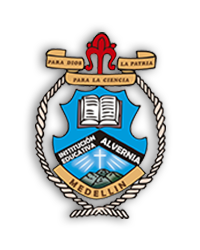 ALVERNIAPLANES DE NIVELACIÓNFecha:PERIODO: I-IVINSTITUCIÓN EDUCATIVAALVERNIALa estudiante al terminar el grado octavo estará en capacidad de  demostrar la importancia de la dimensión comunitaria desde la perspectiva cristiana como elemento vital para la construcción de sociedad.AREA: Educación Religiosa EscolarINSTITUCIÓN EDUCATIVAALVERNIADOCENTE: Diego Andrés Ramírez RamírezASIGNATURA: E.R.EINSTITUCIÓN EDUCATIVAALVERNIANOMBRE ESTUDIANTE:       GRADO:  8°